Zeszyt Harry Potter - magiczne akcesorium w Twoim plecakuUwielbiasz magiczny świat Harry'ego Pottera? Mimo upływu lat wciąż czekasz na list z Hogwartu? Jeśli nie chcesz rozstawać się z ulubionymi bohaterami, stwórz swoją szkolną wyprawkę w tym stylu! Zeszyt z Harrym Potterem w dłoń - pierwszy września już za pasem! Zapiszesz w nim składniki najlepszego eliksiru i trudne zaklęcia, a na lekcji ze Snapem żadne ważne zdanie nie umknie Twojej uwadze!Zeszyt do zadań specjalnychTwoje liceum raczej nie przypomina Szkoły Magii i Czarodziejstwa? Mamy łatwy sposób by choć w niewielkim stopniu umilić spędzone w ławce chwile. Zeszyt Harry Potter - niepozorne akcesorium z rozweselającym printem okaże się nieocenioną pomocą kiedy będziesz walczył z codzienną rutyną. Z inteligentną Hermioną, pomysłowym Ronem i odważnym Harrym nawet najtrudniejsze zadanie z matematyki nie będzie dla Ciebie problemem! Twoje magiczne notatki okażą się najlepszym szkolnym pomocnikiem.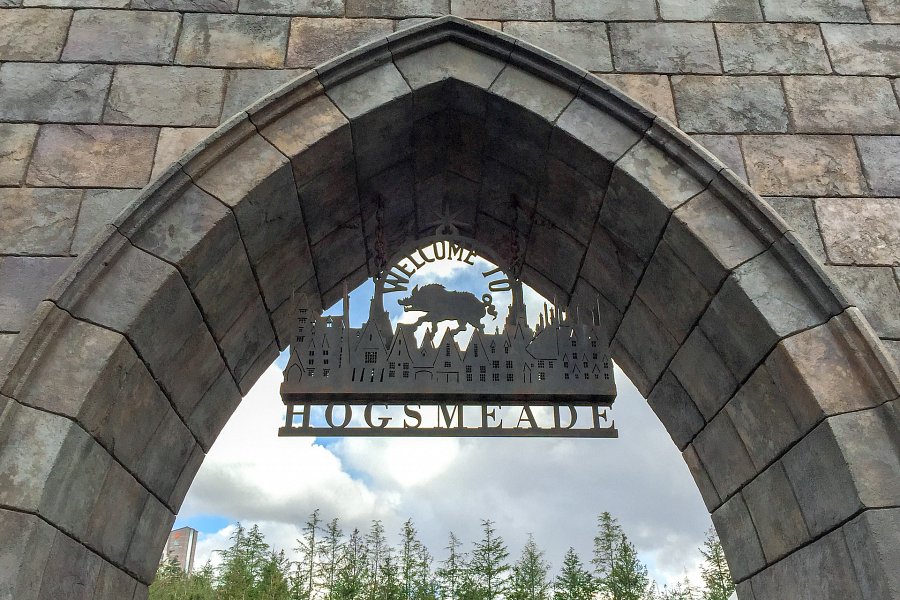 Z magiczną pomocą Harry'ego PotteraZeszyt z Ronem, Hermioną i Harrym w twardej oprawie to pewność, że nauka do najtrudniejszej kartkówki okaże się prostsza. Wraz z trójką przyjaciół kochających przygody z łatwością ogarniesz najtrudniejszy materiał i choć przez chwilę poczujesz się jak w Hogwarcie. W sklepie internetowym fesswybitnie.pl każdy Potterhead znajdzie coś tylko dla siebie. Koszulka , zeszyt a może piórnik? Akcesoria dla prawdziwych fanów serii z cyklu Harry Potter w przystępnej cenie tylko u nas!